3GPP TSG-RAN WG4 Meeting # 96-e 	                                                             R4-200xxxxElectronic Meeting, 17-28 Aug., 2020Agenda item:			7.19.1Source:	Moderator (CMCC)Title:	Email discussion summary for [96e] [119]_UE transient periodDocument for:	InformationIntroductionIn RAN4#95-e meeting, RAN4 discussed the feasibility of testing transient period capability and WF was agreed in last meeting (R4-2008477)：“Option 4 is agreed: RF requirement on transient period capability (section 6.3.3 for on-on time mask ) is introduced in Rel-16. The testability discussion will continue in TEI16 to address the existing issues 1-1-1 to 1-1-10. RAN4 will decide which release to apply the transient period test to UEs once the testability discussion is concluded” This email discussion includes contributions in agenda 7.19.1, the targets of email discussion based on companies’ contributions submitted in this e-meeting are as below:1st round: Discuss the testability issues and provide comments on the CR and LS.2nd round: Discuss left open issues for 2nd round and strive to approve CR and LS.Topic #1: Testability of transient period capabilityMain technical topic overview. The structure can be done based on sub-agenda basis. Companies’ contributions summaryOpen issues summaryBefore e-Meeting, moderators shall summarize list of open issues, candidate options and possible WF (if applicable) based on companies’ contributions.Sub-topic 1-1 Testability issues for Transient periodIssue 1-1-3: For RMS EVM over 1 symbol, how to define EVM measurement procedure in the spec ProposalsOption 1: Adding a new section/annex for EVM to include symbols with transient period. Option 2: It is not an issue whether we create a new section in TS 38.101, we should ensure the procedure could be correct, aligned among TE vendors, high-precision. Recommended WFTBA. Collect companies’ view in 1st roundIssue 1-1-4: Whether 20dB power change can represent the maximum power change in the network, if not, whether TE can provide the test condition for the maximum power change ProposalsOption 1: 20 dB power step is reasonable for on-on power change. Option 2: no, power change>20dB is common case under real network. If the reference power change for transient period is 20dB, it will have performance impact on network, if the reference power change for transient period is worst case(e.g.58dB), how UE vendor get known our capability without reliable test environment. Recommended WFTBA. Collect companies’ view in 1st round   Issue 1-1-5: How to ensure the transient period is symmetrically positioned ProposalsOption 1: The exclusion window is defined be symmetric about the symbol boundaries. Symmetric exclusion window has been specified from Rel-15 in TS 38.101-1.Option 2: Need a baseline on how to position transient period.  Recommended WFTBA. Collect companies’ view in 1st roundIssue 1-1-7: Whether RMS EVM with DFT-OFDM measurement similar with LTE can be tested for transient period ProposalsOption 1: There is not a case that we need to remove the influence of transient period with DFT-s-OFDM symbol during the EVM calculation process.  Option 2: no. There is not test on transient period for LTE, 25us exclusion window is specified. The concept cannot be used for transient period test. Recommended WFTBA. Collect companies’ view in 1st round   Issue 1-1-9: How to calculate EVM for symbols in which the transient occurs ProposalsOption 1: Test procedure detail that needs to be discussed in RAN5.   Option 2: Transient period is different for ramp up and ramp down, it should be clearly clarified. Recommended WFTBA. Collect companies’ view in 1st round   Issue 1-1-10: EVM budget for symbol where the transient occurs ProposalsOption 1: Keeping EVM budget in square brackets. EVM values can be discussed after agreement is reached on the feasibility of testing transient periods.  Option 2: EVM requirement should decide based on simulation results which can meet network performance on high order modulation. Recommended WFTBA. Collect companies’ view in 1st roundSub-topic 1-2 CR on introduction of shorter Transient Period CapabilityProposalsShorter transient periods for On-On time mask is introduced and current time masks are clarified that they apply to 10us transient period (R4-2010914)Recommended WFTBA. Collect companies’ view in 1st roundSub-topic 1-3 LS to RAN2 on Shorter Transient Period CapabilityProposalsRAN4 has discussed the introduction of shorter transient periods and agreed to introduce a new capability for the transient period of 2, 4 or 7us. The UE can support one of these transient periods. If the UE does not signal the support of any value then it will support the legacy value of 10us. RAN4 respectfully asks RAN2 to take the above agreement into account and define a new UE capability accordingly.Recommended WFTBA. Collect companies’ view in 1st roundCompanies views’ collection for 1st round Open issues CRs/TPs comments collectionMajor close-to-finalize WIs and Rel-15 maintenance, comments collections can be arranged for TPs and CRs. For Rel-16 on-going WIs, suggest to focus on open issues discussion on 1st round.Summary for 1st round Open issues Moderator tries to summarize discussion status for 1st round, list all the identified open issues and tentative agreements or candidate options and suggestion for 2nd round i.e. WF assignment.Recommendations on WF/LS assignment CRs/TPsModerator tries to summarize discussion status for 1st round and provides recommendation on CRs/TPs Status update Discussion on 2nd round (if applicable)Summary on 2nd round (if applicable)Moderator tries to summarize discussion status for 2nd round and provided recommendation on CRs/TPs/WFs/LSs Status update suggestion T-doc numberCompanyProposals / ObservationsR4-2010915Qualcomm IncorporatedObservation: ~55dB power change between transmission cannot be a typical scenario for real deployments. 20dB should be used for this test.R4-2011475Huawei, HiSiliconProposal 1: RAN4 agrees to define the relation between UE supported SCS and transient period capability requirement as in Table 1 when implementing RF requirement into TS 38.101-1.Table 1. relation between UE supported SCS and transient period capability requirementProposal 2: Transient period capability requirement is specified symmetrically which should be within the time window of the default 10us transient period. It can be seen as below figure: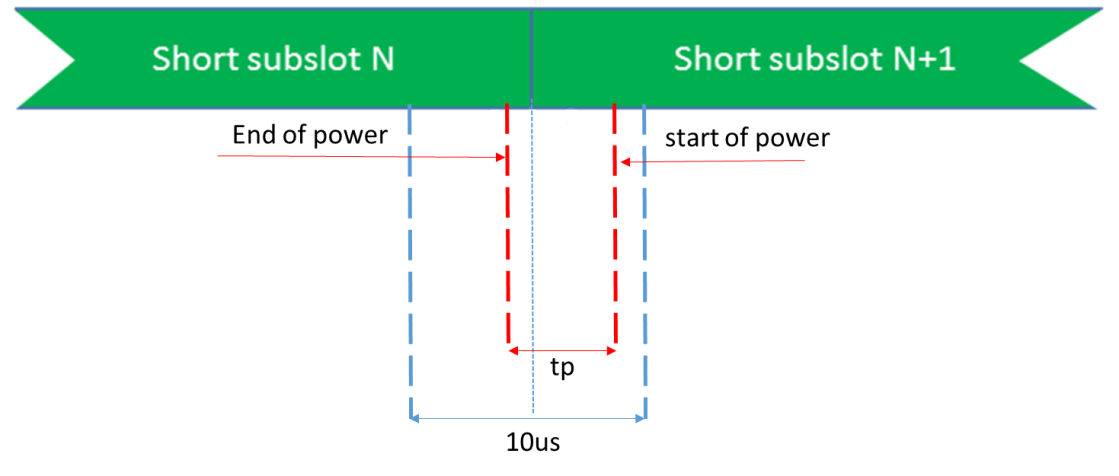 R4-2011523Skyworks Solutions Inc.Proposal 1: To minimize impact on legacy test equipment, the EVM definition that leads to an effective EVM exclusion period shall rely solely on the legacy FFT_low, FFT_high measurement windows. Proposal 2: 1s UE capability is not needed as it brings no benefit to operation at any FR1 SCS (15,30 or 60kHz)Proposal 3: To align as closely as possible the UE declared ‘tp’ with the effective EVM ‘ep’ width, introduce UE ‘tp’ capability of 2.2, 4 and 7.5s with the set of EVM definitions proposed in :Table  EVM definition set counter-proposal to verify UE 'tp' capability declarationProposal 4: Since 2.2s ‘tp’ capability brings no benefit to operation at SCS 15kHz or at SCS 30kHz, introduce 2.2s ‘tp’ capability as being restricted to UEs supporting SCS60kHz.Proposal 5: If no capability is signaled, the default transient period value of 10s applies and the UE is tested against legacy static EVM requirements only.Proposal 6: When a UE signals a transient period capability, the UE must pass 2 core requirements using time-mask in :For the each PUSCH symbols where the transient occurs: rmsEVM shall not exceed [10%] for 64QAM and [5%] for 256 QAM. The rms average of the basic EVM is averaged over [108] subframes for each symbol where the transient occurs,For the remaining PUSCH symbols where the transient does not occur:rmsEVM shall not exceed [8%] for 64QAM and [3.5%] for 256QAM (Table 6.4.2.1-1 requirements),The rms average of the basic EVM is averaged over [12] subframes.Proposal 7: : When a UE signals a transient period capability, the static EVM does not need to be verified since it is verified in symbols where the transient does not occur (see proposal 6).Observation 8: All measurements presented in this paper verified all EVM definitions using off the shelf commercial NR EVM meter equipment. This proves there are no testability issues.R4-2010916Qualcomm IncorporatedRAN4 has discussed the introduction of shorter transient periods and agreed to introduce a new capability for the transient period of 2, 4 or 7us. The UE can support one of these transient periods. If the UE does not signal the support of any value then it will support the legacy value of 10us.Actions to RAN 2:RAN4 respectfully asks RAN2 to take the above agreement into account and define a new UE capability accordingly.CompanyCommentsXXXIssue 1-1-1: Issue 1-1-2: ….Others:CR/TP numberComments collectionR4-2010914Company AR4-2010914Company BR4-2010914Status summary Sub-topic#1Tentative agreements:Candidate options:Recommendations for 2nd round:WF/LS t-doc Title Assigned Company,WF or LS lead#1CR/TP numberCRs/TPs Status update recommendation  XXXBased on 1st round of comments collection, moderator can recommend the next steps such as “agreeable”, “to be revised”CR/TP/LS/WF numberT-doc  Status update recommendation  XXXBased on 2nd round of comments collection, moderator can recommend the next steps such as “agreeable”, “to be revised”